EXPERIENCIA SOBRE UN DÍA (MARTES) DE LA SEMANA ERASMUS EN ESPAÑA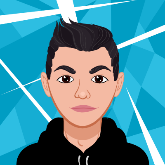 Escrito por Nacho de 6ºA Cuando llegamos a Madrid después de un largo viaje (30 ó 45 minutos) fuimos al parque del Retiro. Allí nos enseñaron, en dos grupos, el parque, con sus árboles, sus animales, el Palacio de Cristal… Pasamos un rato muy entretenido y agradable en el parque, donde además estuvimos comiendo.Al terminar la comida salimos del parque del Retiro y nos fuimos a visitar Madrid, con muchas calles y monumentos del casco histórico de la capital de España. Tuvimos también tiempo libre para ir de comprar alrededor de la plaza Mayor de Madrid, donde había muchos puestos Navideños. Terminamos el día bajando al parque del Templo de Debod con unas vistas impresionantes al Palacio Real y a la Catedral de la Almudena.Fue un día muy largo y cansado, andamos muchísimo, peor mereció la pena porque pudimos ver muchos sitios de Madrid.EXPERIENCE ON A DAY (TUESDAY) OF THE ERASMUS WEEK IN SPAINWritten by Nacho from 6ºAWhen we arrived in Madrid after a long trip (30 or 45 minutes) we went to the Retiro Park. There they showed us, in two groups, the park, with its trees, its animals, the Crystal Palace... We spent a very entertaining and pleasant time in the park, where we also ate.At the end of the meal we left the Retiro Park and went to visit Madrid, with many streets and monuments of the historic center of the capital of Spain. We also had free time to go shopping around the Plaza Mayor in Madrid, where there were many Christmas stalls. We end the day going down to the Temple of Debod park with impressive views of the Royal Palace and the Almudena Cathedral.It was a very long and tiring day, we walked a lot, but it was worth it because we were able to see many places in Madrid.EXPERIENCIA SOBRE UN DÍA (VIERNES) DE LA SEMANA ERASMUS EN ESPAÑA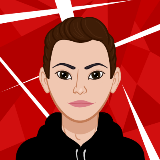 Escrito por David Llorente de 6ºA. La visita fue al Caserío del Henares. Empezamos el día todos juntos, como casi todos los días de la semana Erasmus, en le biblioteca del colegio. Fuimos en autobús, se tarda muy poco, aunque había bastante tráfico.En el Caserío los monitores os estaban esperando, y lo primero que hicieron fue presentarse y explicar un poco que es el Caserío del Henares. Entonces fuimos a dar un paseo en dos grupos por el espacio del Caserío, que pertenece al Parque regional del Sureste de la Comunidad de Madrid.; y visitamos el aviario. Allí pudimos observar muchos pájaros y nos estuvieron explicando un poco qué pájaros eran. También estuvimos recogiendo y observando cacas de animales para conocer mejor la fauna de la zona. Fue muy curioso ver cuanto se puede aprender de los animales por los restos que dejan, nunca me lo hubiera esperado.Al terminar los dos grupos de hacer lo mismo, volvimos al colegio donde estuvimos rellenando un cuestionario en las tablets sobre qué nos habían parecido todas las actividades. Estuvo muy bien y nos ayudamos entre todos. Me ha gustamos mucho todo lo que hemos hecho esta semana.EXPERIENCE ON A DAY (FRIDAY) OF THE ERASMUS WEEK IN SPAIN Written by David Llorente from 6ºA.The visit was to the Caserío del Henares. We all start the day together, like almost every day of the Erasmus week, in the school library. We went by bus, it takes very little, although there was a lot of traffic.In the Caserío the monitors were waiting for you, and the first thing they did was introduce themselves and explain a little what the Caserío del Henares is. So we went for a walk in two groups through the area of ​​the Caserío, which belongs to the Regional Park of the Southeast of the Community of Madrid.; and we visited the aviary. There we were able to observe many birds and they explained to us a little about what birds they were. We were also collecting and observing animal poop to better understand the fauna of the area. It was very curious to see how much you can learn about animals from the remains they leave, I would never have expected it.When the two groups finished doing the same thing, we returned to the school where we were filling out a questionnaire on the tablets about what we thought of all the activities. It was very good and we helped each other. I really liked everything we've done this week.RELATO SOBRE LA FIESTA DE DESPEDIDA DE LA SEMANA ERASMUS EN ESPAÑA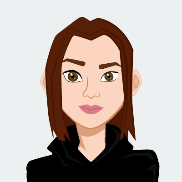 Escrito por Lucía Arcos de 6ºAOs voy a contar que me pareció la fiesta de despedida y qué hicimos. Quedamos en el colegio a las ocho de la tarde, ya era de noche. Allí entramos al salón de actos donde estuvimos viendo los vídeos que preparamos el martes en el Retiro. También nos dieron los diplomas y certificados. Y al terminar nos hicimos fotos todos juntos.Cuando terminó esa parte pasamos al comedor donde nos esperaba la cena. Comimos pizza, patatas, jamón, tortilla de patatas, queso, frutos secos, hamburguesitas, paella y de postre kiwi, melón, mandarina y donuts con cruasanes. Fue una cena muy rica que a todos nos gustó mucho. Además, el comedor se veía muy bonito decorado.Al terminar de cenar volvimos al salón de actos que se había convertido en discoteca. Pudimos cantar y bailar y elegir nosotros las canciones. Fue muy divertido y conocimos nuevos bailes y canciones de otros países. La fiesta terminó a las 10 de la noche. Nos lo pasamos genial hasta el momento de la despedida, porque esta semana hemos hecho nuevos amigos y no queríamos decirles adiós. Nos hemos intercambiado los números de teléfono para seguir hablando.Terminamos despidiéndonos con unas palabras de la profesora Marta y de la directora Sonia, que nos agradecieron a todos por estar en este evento tan importante y nos dijeron que siguiéramos así.Después de eso nos fuimos a nuestras casas un poco tristes, pero felices por toda la diversión que tuvimos en solo una semana.STORY ABOUT THE FAREWELL PARTY OF THE ERASMUS WEEK IN SPAINWritten by Lucía Arcos from 6ºAI'm going to tell you what I thought of the farewell party and what we did. We met at the school at eight in the evening, it was already night. There we entered the auditorium where we were watching the videos that we prepared on Tuesday at the Retiro. They also gave us diplomas and certificates. And at the end we took pictures all together.When that part was over we went to the dining room where dinner was waiting for us. We ate pizza, potatoes, ham, spanish omelette, cheese, nuts, hamburgers, paella and for dessert kiwi, melon, tangerine and donuts with croissants. It was a very rich dinner that we all really enjoyed. Also, the dining room looked very nicely decorated.At the end of dinner we returned to the assembly hall that had been converted into a nightclub. We were able to sing and dance and choose the songs ourselves. It was a lot of fun and we got to know new dances and songs from other countries. The party ended at 10 pm. We had a great time until the moment of saying goodbye, because this week we have made new friends and we didn't want to say goodbye. We have exchanged phone numbers to continue talking.We ended by saying goodbye with a few words from the teacher Marta and the director Sonia, who thanked us all for being in this important event and told us to continue like this.After that we went home a little sad, but happy for all the fun we had in just one week.EXPERIENCIA: LA VISITA A LA GRANJA ESCUELA EN LA SEMANA ERASMUS EN ESPAÑA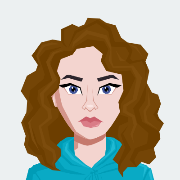 	Escrito por María Lucía Macovei de 6ºA.	Quedamos en la biblioteca como todos los días y nos preparamos para subir al autobús. Al subir todo estuvo tranquilo, pero al cabo de 15 minutos empezamos todos a cantar y a reírnos. Nos “regañaron” un poco pero no pasaba nada, ja ja jaAl llegar dejamos nuestras cosas y salimos a ver la granja y los animales, hacía mucho frío, pero fue muy divertido porque también hicimos muchos juegos. Por la tarde nos fuimos de excursión al campo, por el camino recogimos frutos no comestibles para jugar con ellos y hacer unas manualidades. Pudimos merendar en el campo lo que estuvo genial. Y volvimos a la granja. Por la noche después de ducharnos y cenar tuvimos una mini fiesta en los pasillos con música y baile, e hicimos una gymkana en la oscuridad en el campo.AL día siguiente nos despertamos y fuimos a desayunar. Estuvimos bailando otra vez y cantando. Jugamos también al fútbol entre los españoles e italianos, ganamos los españoles je je je. Fue muy divertido y todos nos lo pasamos muy bien.Tristemente nos tuvimos que ir ya a casa y la vuelta en el autobús fue tranquila. A mí me super encantó, y la verdad es que me gustaría volver a la granja con todos los chicos y chicas de Erasmus.EXPERIENCE OF THE VISIT TO THE FARM SCHOOL IN THE ERASMUS WEEK IN SPAINWritten by María Lucía Macovei from 6ºA. We meet at the library like every day and get ready to get on the bus. Going up everything was quiet, but after 15 minutes we all started singing and laughing. They "scolded" us a bit but nothing happened, ha ha haWhen we arrived we left our things and went out to see the farm and the animals, it was very cold, but it was a lot of fun because we also played a lot of games. In the afternoon we went on an excursion to the countryside, along the way we collected non-edible fruits to play with them and do some crafts. We were able to have a picnic which was great. And we went back to the farm. In the evening after showering and dinner we had a mini party in the corridors with music and dancing, and we did a gymkhana in the dark in the field.The next day we woke up and went to breakfast. We were dancing again and singing. We also played soccer between the Spaniards and Italians, the Spaniards won heh heh heh. It was a lot of fun and we all had a great time.Sadly, we had to go home and the ride back on the bus was uneventful. I really loved it, and the truth is that I would like to go back to the farm with all the Erasmus boys and girls.EXPERIENCIA: LA VISITA AL PARQUE EUROPA EN LA SEMANA ERASMUS EN ESPAÑA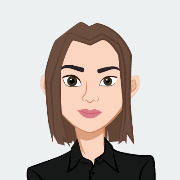 Escrito por Bianca María Olteanu Tudorache de 6ºAFuimos andando y hablando entre todos nosotros hasta que llegamos. Al entrar en el Parque Europa nos explicaron un juego que era que teníamos que recorrer el parque en equipos y buscar algunos monumentos para responder a unas preguntas. Para eso nos dieron unas hojas a cada equipo con las preguntas y un mapa para guiarnos. Además, cada equipo estaba formado por profesores de los distintos países, y alumnos de España, Grecia, Italia y Rumanía.Cuando comenzamos a buscar los monumentos no todo era tan fácil. Pues mientras recorríamos el Parque Europa nos encontrábamos con profesores disfrazados de magos de Howarts que nos ponían pruebas. Por ejemplo, cuando nos paró la profesora Marta nos hizo el reto de ordenarnos por nuestras fechas de cumpleaños. Como lo hicimos bien nos dejaron pasar y pudimos llegar al primer monumento para responder a una de las preguntas de la hoja. A lo largo de toda la Gymkana nos pararon 4 veces más.Al terminar el juego volvimos al inicio del parque y el profe Raúl nos dio monedas de chocolate a todos como recompensa por contestar las preguntas. Entonces volvimos al colegio para irnos a casa. Fue un primer día genial y nos gustó mucho.EXPERIENCE: THE VISIT TO THE EUROPA PARK DURING ERASMUS WEEK IN SPAINWritten by Bianca María Olteanu Tudorache from 6ºAWe walked and talked among all of us until we arrived. When we entered Parque Europa, they explained a game to us, which was that we had to go through the park in teams and look for some monuments to answer some questions. For that they gave each team some sheets with the questions and a map to guide us. In addition, each team was made up of teachers from different countries, and students from Spain, Greece, Italy and Romania.When we started looking for the monuments not everything was so easy. Well, while we toured the Parque Europa we met teachers dressed as wizards from Howarts who gave us tests. For example, when teacher Marta stopped us, she challenged us to organize ourselves by our birthdays. Since we did well, they let us pass and we were able to get to the first monument to answer one of the questions on the sheet. Throughout the entire Gymkhana they stopped us 4 more times.At the end of the game we returned to the beginning of the park and teacher Raúl gave us all chocolate coins as a reward for answering the questions. Then we went back to school to go home. It was a great first day and we really enjoyed it.EXPERIENCIA SOBRE UN DÍA (LUNES) DE LA SEMANA ERASMUS EN ESPAÑA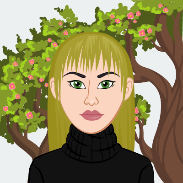 Escrito por Irene de 6ºALa primera vez que llegaron los alumnos Erasmus de Italia, Grecia y Rumanía al colegio fue genial. Todo el colegio se puso en fila en el patio con banderas de sus países (y de España) y con música española. Todos los alumnos parecían estar muy contentos y que les gustaba mucho, hasta los profesores que venían con ellos lo disfrutaron.Entramos todos juntos al salón de actos del colegio donde algunos alumnos del colegio hicieron bailes y cantaron canciones españolas. Entonces pasamos a la biblioteca y allí los españoles les dimos un regalos a nuestros nuevos amigos. Aprovechamos el descanso para presentarnos y conocernos un poco más. Y nos trajeron el desayuno: churros con chocolate y tortilla española.Más tarde les enseñamos todo el colegio. Entramos en varias clases que tenían preparadas diferentes cosas (canciones cantadas o un espectáculo con la flauta) y volvimos a la biblioteca donde nos dieron una mochila de Erasmus que tenía un bolígrafo, un cómic, una camiseta, un pin… Y nos hicimos muchas fotos.Y nos fuimos al ayuntamiento de Torrejón donde el alcalde nos contó algunas fotos y nos hicimos más fotos con él y con las banderas. Entonces volvimos al colegio y comimos en la biblioteca que estaba muy chula decorada con velas colgando como si fueran las velas del Gran Comedor de Howarts. Tomamos paella y pollo con una salsa rara pero muy rica.Nos lo pasamos muy bien y fue muy emocionante.EXPERIENCE ON A DAY (MONDAY) OF THE ERASMUS WEEK IN SPAINWritten by Irene from 6ºAThe first time the Erasmus students from Italy, Greece and Romania came to the school was great. The whole school lined up in the courtyard with the flags of their countries (and Spain) and with Spanish music. All the students seemed to be very happy and that they liked it a lot, even the teachers who came with them enjoyed it.We all entered the school assembly hall together where some of the school's students danced and sang Spanish songs. Then we went to the library and there we Spaniards gave gifts to our new friends. We take advantage of the break to introduce ourselves and get to know each other a little better. And they brought us breakfast: churros with chocolate and a Spanish omelette.Later we taught them the whole school. We entered several classes that had different things prepared (sung songs or a flute show) and we returned to the library where they gave us an Erasmus backpack that had a pen, a comic, a t-shirt, a pin... And we took many photos.And we went to the town hall of Torrejón where the mayor told us about some photos and we took more photos with him and with the flags. Then we went back to school and ate in the library which was very cool decorated with candles hanging like the candles in the Great Hall at Howarts. We had paella and chicken with a strange but very delicious sauce.We had a great time and it was very exciting.